朝起きは、繁栄の第一歩！ 企業に倫理を！ 職場に心を！家庭に愛を！第931回　須賀川市倫理法人会 経営者モーニングセミナーのご案内◇　日　時　◇　　　　　　　　　令和４年１月２１日（ 金 ）　　  　　　    （ 第９条 ：破　約　失　福　）          午前：６：００ ～ ７：００     　　　 　 ｛ 受付時間 ５：３０ ～ ５：５５ ｝          場所：ホテル虎屋 　　須賀川市宮先町４１　 ＴＥＬ：０２４８－７６－１１２１◇　講  師　◇　◇　テーマ　◇『　倫理に出会えて良かった　』◇　講師紹介　◇◇　次回案内　◇　１月２８日　講師　　株式会社　オートデンソーマルヤマ　取締役本部長　丸山　類　氏　　　　　　テーマ　類は友を呼ぶ～縁を大切に～◇ 『 講師を囲んで朝食交流会 』 ◇ 交流・仲間づくりにどうぞ（会費８００円）７：００～【 事務局 】  〒963-8047　郡山市富田東５丁目１４８                                      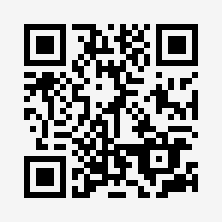 　 　　　　　　　長尾政史社会保険労務士事務所内                                                TEL：０２４－９５４－４２６０　 FAX：０２４－９５４－４２６０                                                メールアドレス：sukagawashi.rinri @gmail.com  ] 